УЧРЕЖДЕНИЕ «ЦЕНТР РАЗВИТИЯ РЕБЁНКА – ДЕТСКИЙ               САД  № 28 «КРАСНАЯ ШАПОЧКА»            Консультация для родителей         на тему: «Особенности и проблемы  речевого             развития у  детей старшего дошкольного возраста»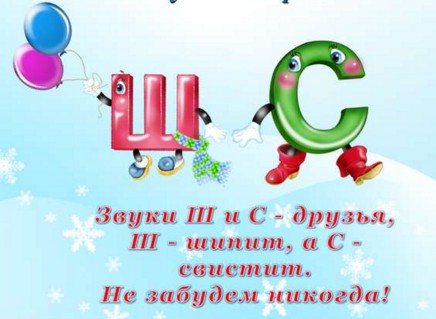              Автор: учитель-логопед  высшей       квалификационной категории                                  Олейник Валентина  Ивановна.                                           г.НОВОАЛЕКСАНДРОВСК-2017                                                                       «А как речь-то говорит ,                                                                  словно реченька журчит…»Своевременное и полноценное формирование речи в дошкольном детстве - одно из основных условий нормального развития ребенка и в дальнейшем его успешного обучения в школе. Любая задержка и любое нарушение в ходе развития речи ребенка отражаются на его поведении, а также на его деятельности в различных его формах.Развитие речи дошкольников происходит в течение нескольких возрастных периодов. Самым главным периодом считается возраст с одного года до четырёх лет, когда ребёнок овладевает основными закономерностями языка. Ребёнок в процессе взаимодействия с миром и окружающими его людьми обогащает свой опыт, получает новые впечатления, в связи с этим происходит развитие его умственных способностей, а соответственно и речи. Дети дошкольного возраста очень любознательные, они любят, когда им читают или рассказывают сказки, рассказы о растениях, животных, о мальчиках и девочках, таких же, как они сами. У детей изначально существуют все возможности для освоения речи. В любой стране мира новорожденный обладает задатками для освоения того языка, на котором говорят окружающие его люди. Кроме того детей очень интересует языковая деятельность. Интересный феномен детской речи заключается в том, что дети создают свои слова (детское словотворчество), ориентируясь на смысловую и грамматическую сторону родного языка, т.е. эти слова не понятны для других людей, но в них отражён правильный смысл. Например, ручей – «журчей», говорящий правду – правдун, притонуть — утонуть, но не до конца. На основании этих слов в дальнейшем происходит формирование общеупотребительных слов.Работа по развитию детской речи должны быть комплексной и решать задачи связанные со всеми сторонами речевого развития – фонетической, лексической, грамматической. Всестороннее влияние на речь ребёнка является обязательным условием развития связной речи. Но стихийное развитие речи не может поднять речь ребёнка на высокий уровень, необходима помощь взрослого, т.е. целенаправленное обучение и общение. Кроме того, взрослый пробуждает у ребёнка интерес к языку и побуждает его к творчеству.Развитие речи дошкольников очень важная задача, так как всё чаще во время поступления детей в начальную школу, выявляются большие проблемы в их речевом развитии. Дети не умеют грамотно выстраивать свои высказывания, им сложно рассказать о чём-либо, описать какое-либо явление, отсутствует умение рассуждать. Так же они имеют определённые трудности в работе с текстом. Существуют определённые особенности развития речи в каждый возрастной период и прежде чем перейти к старшему возрастному периоду, необходимо знать  особенности других периодов предшествующих данному для общей картины речевого развития детей дошкольного возраста  Но прежде для того ,что бы вы определили   к какому периоду можно отнести речевое развитие вашего ребёнка. Соответствует ли оно норме? Для этого кратко  охарактеризуем все периоды речевого развития ребёнка предшествующие и относящиеся к возрасту детей вашей группы:В год словарный запас ребёнка составляет 10-12 слов. В начале года в основном он пользуется экспрессивно - мимическими средствами общения, которые остались у него от младенческого возраста, так же в общении со взрослыми широко применяет жесты. К двум годам активный словарь ребёнка вырастает до 200-300 слов. Ребёнок уже понимает обращённую к нему речь и сам начинает говорить. Ближе к середине года ребёнок начинает усваивать служебные слова и сложные бессоюзные, а чуть позднее союзные предложения. Именно в 2 года речь становится главным средством, которое использует ребёнок для общения с близкими людьми. Особенности развития речи детей младшего дошкольного возраста (3-4 года) .Развитие речи у детей 3-4 лет происходит особенно быстро. Как правило, ребёнок к 3-м годам почти усваивает свой родной язык. Активный словарь малышей от 3-х до 4-х лет растёт буквально не по дням, а по часам, примерно до 100 новых слов за месяц. Если в три года ребёнку для общения достаточно нескольких сотен слов, в четыре года эта цифра достигает 1, 5-2 тысячи слов. При этом надо помнить, что в семье для повседневного общения взрослыми используются в среднем от 3-х до 5-ти тысяч слов.Так же быстро улучшается и звуковое оформление слов, более развёрнутыми становятся фразы. Однако не все малыши имеют одинаковый уровень речевого развития: одни к трём годам часто и правильно произносят слова, а другие говорят недостаточно отчётливо, неправильно произносят слова, третьи говорят недостаточно отчётливо, неправильно произносят отдельные звуки. Наиболее типичными ошибками являются пропуск и замены звуков, перестановка звуков и слогов, нарушение слоговой структуры (сокращение слов- тамва, вместо трамвай, неправильное ударение) .Речь трёхлеток однотипна. Все глаголы они произносят в настоящем времени. Понятие малыша о прошлом или будущем ещё ограничено. Предложения похожи друг на друга: на первом месте подлежащее, потом сказуемое затем дополнение. Малыши легко воспринимают простые назывные предложения. В этом возрасте у детей появляется особый интерес к словам. Малыши пытаются установить значение слов, их происхождение, создают свои слова (кружинка вместо пружинка). Малыша привлекают звуковое оформление слов, и он даже пытается исправлять плохо говорящих сверстников, хотя ещё не может определить, какой звук или часто в слове произнесено неправильно.Ребёнок ещё не может самостоятельно определить, из каких звуков состоит слово, установит их последовательность, разложить слово на части (слоги звуки).Особенности развития речи детей среднего дошкольного возраста (4-5 лет) .Больше всего в ребёнке четырёх-пяти лет поражает его успехи в усвоении родного языка. К пяти годам словарный запас превышает 2000 слов. В нём появляются абстрактные понятия. Малыш пытается понять смысл общих категорий: счастье, нежность, справедливость, любовь. Ребёнок хочет осмыслить значение слов, объяснить их происхождение. Его интересует все характеристики слов: смысл, звуковая форма, мелодия и музыкальность. Ребёнок как бы играет словами, как раньше он тщательно и долго обследовал различные предметы. Малыш часами может видоизменять слова, придумывая новые. Он «играет» рифмами, но это не поэзия. Чаще всего рифма не связана с содержанием с содержанием, а лишь по-особому звучит.В речи ребёнка, кроме простых предложений, начинают появляться и сложноподчинённые. Малыш меняет части речи местами, часто использует союзы и предлоги.В этом возрасте в какой-то момент ребёнок начинает говорить только вопросительными предложениями – столько, зачем и почему обрушивается на родителей! Этот возраст называют иногда возрастом «почемучек». Ребёнок даже способен задавать вопрос-предвидение: что будет?Вся его вербальная (словесная) активность направлена на решение глобальных проблем. Как ребёнок 2-3 лет использует свои двигательные способности для тщательного и мгновенного исследования пространства, так 4-5-й ребёнок, освоив язык, использует его для изучения этого неизвестного внешнего мира. Ребёнок стремиться понять: что хорошо, что плохо и почему?К 5-ти годам он уже способен понимать пассивные конструкции, легко использует и применяет прошедшее и будущее время глагола. Малыш в этом возрасте как никогда лёгко усваивает правила грамматики и запоминает буквы. При правильной организации обучения ребёнка грамоте он способен легко и быстро научиться читать.В этом возрасте у ребёнка проявляется сильнейшая тяга к изучению слова. Он пытается читать и писать буквы. Было бы большим упущением не дать малышу знания, которых он так жаждет.В возрасте 4-х 5-ти лет ребёнок может пересказать услышанную сказку, описать картину, понятно для окружающих передать свои впечатления об увиденном.Особенности развития речи детей старшего дошкольного возраста 5-6 лет.На шестом году жизни продолжается совершенствование всей речевой системы. Словарь обогащается обобщающими понятиями, систематизируется (усваиваются отношения антонимии-синонимии, многозначность). Развивается функция словоизменения: ребёнок учится изменять существительное по падежам, глаголы по лицам и числам. Совершенствуется звуковая сторона речи. Ребёнок начинает различать недавно усвоенные звуки (свистящие, шипящие, санорные) .Активно овладевая системой склонения и спряжения, ребёнок встречается с историческими чередованиями (например: косил – кошу, гость- гощу, писал – пишу, метал – мечу, сказал – скажу, представляющимися сложность для детей этого возраста, особенно на фоне продолжающегося формирования фонематической системы: недостаточно сформированного фонематического восприятия и слухо - произносительных дифференцировок свистящих, шипящих, свистящих - шипящих и санорных звуков. Чтобы усвоить эти явления, требуется большая языковая практика.В фонематической системе каждая единица характеризуется определённой совокупностью смыслоразличительных признаков. Для согласных звуков в русском языке это: твёрдость и мягкость, звонкость и глухость, способ и место образования, наличие или отсутствие назализации. Если фонемы отличаются только смыслоразличительным признаком, их называют близкими, оппозиционными.В этом возрасте запас слов детей совершенствуется, обогащается. Дети могут составлять сложноподчинённые предложения, многие пересказывают, составляют рассказы самостоятельно. Диалогическая и монологическая речь детей более совершенна. Дети умеют читать, составлять слово из звуков, выделять место положения звука (вначале, в середине и в конце). Некоторые дети, этого возраста идут в школу.Все перечисленные особенности развития речи детей дошкольного возраста, характерны для развития ребёнка без отклонений от нормы.У вас есть основания для беспокойства за речь ребенка, если:- он недостаточно хорошо понимает вашу речь и ваши просьбы;- ребенок неактивен в речевом общении, предпочитает молчать;- искажает слоговую структуру слов (например, вместо поросенок говоритпосек, вместо велосипед –выписед);- неправильно произносит звуки или вообще их пропускает в словах (корова – коова);- не может связно рассказать о происходящих событиях;- у него ограничен бытовой словарный запас (мало сведений о предметах и явлениях, непосредственно его окружающих);- ребенок не может сгруппировать и назвать предметы по одному обобщающему признаку, одним словом (например, овощи, одежда);- затрудняется заменить слово синонимом, подобрать антоним;- у него носовой оттенок голоса, заикание или смазанная нечеткая речь (говорит, как будто каша во рту).Для нормального становления речевой деятельности необходимы:- определенная степень зрелости различных структур головного мозга;- координированная работа голосовых и дыхательных систем, органов артикуляции;- развитие слуха, зрения, двигательных навыков, эмоций;- формирование потребности в общении.Для правильного и эффективного воздействия на формирование речи своего ребенка родителям необходимо учесть следующие моменты.1. следует реально оценить состояние здоровья ребенка. В последние годы резко увеличилось количество детей с различными отклонениями в развитии головного мозга, а при этом одной из первых страдает именно речь.2. если родителей что-то беспокоит в речевом развитии ребенка, не надо бояться обращаться за консультацией к специалистам. Многие исследователи в разные годы неоднократно подчеркивали: не надо ждать, когда закончится процесс развития речи ребенка, - необходимо оказывать ему разностороннюю помощь до завершения этого процесса, способствуя, таким образом, предупреждению возможных расстройств речи (возрастных и некоторых патологических).3. нельзя сводить проблему формирования речи к обучению грамоте (освоению навыков чтения и письма), так как развитие речи - сложный процесс, в котором освоение письменной формы является лишь составной частью. Развитая речь в понимании многих родителей – это умение читать (и писать – хотя бы печатными буквами) как минимум и умение рассказывать стихи как минимум. Поэтому они стремятся, как можно раньше научить своего ребенка читать и даже писать, при этом многие важные стороны развития ребенка остаются без должного внимания, а иногда вообще не учитываются, хотя давно известно, что умение ребенка читать и писать не является показателем его развития. Чтение и письмо - только необходимое средство, которым на определенном этапе ребенок овладевает для своего последующего полноценного развития. При этом чтение и письмо – сложные навыки, которые требуют от ребенка определенного уровня развития, в том числе и речевого. Известно, что качественно овладеть чтением и письмом невозможно без чистого звукопроизношения, без развитого речевого слуха и т.п. овладение грамотой – не самоцель, это определенный этап речевого развития ребенка, который подразумевает серьезную предшествующую и последующую работу по речевому и языковому развитию детей.Развитие речи у ребёнка длится на протяжении всего дошкольного детства и имеет свои особенности. От того каким образом вы организовали работу по развитию речи зависит будущее ребёнка и его успешная реализация в обществе.